NATIONAL ASSEMBLY QUESTION FOR WRITTEN REPLYQUESTION NUMBER: 1061DATE OF PUBLICATION: APRIL 2016Ms T E Baker (DA) to ask the Minister of Communications: (1)(a) How many projects have been funded more than once since the Media Development and Diversity Agency (MDDA) started allocating funding to community print media projects and (b) what are the (i) names, (ii) street addresses and (iii) contact numbers of these projects; (2)(a) how was the second funding allocation determined in each case, (b) did each of the specified applicants provide financial statements of income and expenditure for the second application for funding and (c) did the specified applicants prove that they had advertising revenue which reflected in their magazines and/or newspaper copies; (3) how many of the specified projects (a) are still operational, in each case providing the (i) name of the project and (ii) contact details, (b) experienced (i) financial and/or (ii) any other difficulties, and (c) do not exist anymore? NW1194EREPLY: MINISTER OF COMMUNICATIONS(1)(a) Community Print: 11 and Small Commercial Media: 34(b)(i)(ii)(iii)Small Commercial Print		(2)(a) Support for strengthening is determined on the basis of providing the grantee a 	financial boost to increase the distribution footprint and print run, while at the 	same moving the newspaper from printing monthly to fortnightly. It is also 	determined based on the socio economic conditions of the coverage area, taking 	note of the fact that the 12 months injection was not sufficient to enable the business 	to establish itself in the market and break even in term of income generation. 	The MDDA also takes consideration of how the project has 	conducted its 	operations, in respect to reporting and adherence to compliance issues as 	stipulated in the Grant in Aid Agreement. The Monitoring and Evaluation unit also 	makes recommendations for second support where it has identified existing potential 	in the projects monitored.		(b) Yes, the MDDA allocates funding for an audit to be conducted on the project’s 	operations 	when implementing the third tranche; this report is submitted to the 	MDDA with the third tranche narrative and financial report before the release of the 	fourth tranche. The financial statements are a determinant when recommending 	the 	project for strengthening as they give confidence in the project’s financial 	management potential. 		(c) When reporting the projects submit copies of all publications which are reviewed 	as part of the report. Progress made by the project is also reflected in the narrative 	report.(3)(a) Community PrintSmall Commercial Print	(b)	(i) The list provided gives a view of projects that have completed their grant 		cycle who continue to receive any form of non financial support and projects 		that are currently in the cycle therefore receiving funding. 			(ii) Project that are fully disbursed are likely to encounter challenges beyond the 		grant fund due to varying socio economic conditions in their areas of operation. 		These include challenges in retaining staff, printing consistantly due to delays 		in payments by clients including government, in some instances they 			experience challenges in paying rent and other operational costs.	(c) One project (Gandhi Development Trust) has informed the MDDA about the closure of its operations.MR NN MUNZHELELEDIRECTOR GENERAL [ACTING]DEPARTMENT OF COMMUNICATIONSDATE:MS AF MUTHAMBI (MP)MINISTER OF COMMUNICATIONSDATE: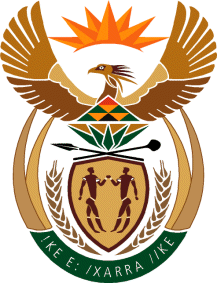 MINISTRY: COMMUNICATIONS
REPUBLIC OF SOUTH AFRICAPrivate Bag X 745, Pretoria, 0001, Tel: +27 12 473 0164   Fax: +27 12 473 0585Tshedimosetso House,1035 Francis Baard Street, Tshedimosetso House, Pretoria, 1000Project NameContact PersonContact NumberEmail AddressPhysical AddressAfrica IgniteAntoinette Van Niekerk031 303 5482antoinette@africaignite.co.za59 Henwood Road, Morningside, DurbanGandhi Development TrustEla Gandhi031 201 2067egandhi@gdt.org.zaThe foyer of M.L Sultan Campus of Durban University of Technology, Sultan Road, DurbanChildren Resource CentreMarcus Solomon021 6330207
crcchild@telkomsa.netCorner Mavis Road and Klipfontein Road. Rylands. AK Building.Agenda Feminist MediaShireen Ragunan031 3047018admin@agenda.org.zaSuite E302 - Diakonia Centre, 20 Diakonia Avenue,DurbanUpstart Youth MagazineGeoff Erasmus046 603 7541G.Erasmus@ru.ac.za5 Prince Alfred Street,GrahamstownBehind The MaskThuli Madi011 403 5566thuli@mask.org.zaJohannesburgSosh TimesThabo Mooke012 797 230info@thabomooke.co.za2249 Block F, Industrial Site, Pretoria.iDekelethu/Hope MagazineThembisa Mjiba-Makasi040 653 2146dikelethunews@gmail.comNo 26 Mallock Street, AliceInqubo Yabantu AbanciciAdelaide Lor0799307581Ady.editor@gmail.comWoodmill Lane Shopping Centre, Main Road KnysnaZA DifferenceTheresa Muller011 463 8367t.muller@zadifference.orgJohannesburgName of the ProjectCirculation area/DistrictLanguageContact PersonCell phoneCell phoneEmailEzakwazulu News (Pinetown)EthekwiniZuluMasindi Mkhize (Publisher)07342761130734276113masindimkhize@hotmail.comMaputaland Mirror (Kwangwanase)uMkhanyakudeXirhonga & isiZuluSam S. Masinga (Publisher)08238739700823873970Maputalandmirror@gmail.comIsibani Somphakathi (Newcastle)AmajubaIsiZuluJames Nkosi (Publisher)073 527 3883073 527 3883isibani.newspaper@gmail.com Inhloso Yesizwe (Ladysmith)UThukelaZuluSibusiso Shabalala (Publisher)0832066687/ 078 810 99310832066687/ 078 810 9931inhlosoyezwe@gmail.comFree state News (Mangaung)Mangaung MetroSesotho & EnglishVinger, Moses(Publisher)051 447 1655084 480 1330/ 082 477 2918mongonana@webmail.co.za freestatenews@lantic.net Lema Media House (Sasolburg)Fezile DabiSesothoMokoena, Lekhotla(Publisher)016 976 8285079 185 0270peoplesagenda@webmail.co.zaPhetoho News (Ficksburg)Thabo Mofutsanyane DistrictSotho and EnglishDavid Mokotjo(Publisher)0785356347/ 0787608237davidmokotjo@gmail.comMetro News (Botshabelo)Mangaung MetroSotho, Xhosa and EnglishPitso Mosetlhe(Publisher)0791378680pitso@designquest.co.zaMasilonyana News (Theunissen)Masilonyana English & SesothoMoses, Liphoko(Publisher)057 733 1004074 447 4203 / 079 564 1074tankane@masnews.co.za / info@masnews.co.za Taxi Talk (Mbizana)OR TamboXhosa & EnglishBaai, Christopher(Publisher)039 251 0887083 948 4525msabaai@gmail.com Eastern Cape Women            Magazine (Umthatha)OR TamboXhosa& EnglishPamela Timakwe(Publisher)0790646521ecfmm@yahoo.com Zithethele (Nelson Mandela Bay)Nelson Mandela MetroXhosa Motse Mfuleni(Publisher)041  582 24560829735916motse@imbizogroup.com.Rainbow News (Butterworth)EmatholeXhosa & EnglishPikelela, Buhle(Publisher)083 372 9271rainbownews@webmail.co.zaIkhwezi News (Umthatha)OR TamboXhosaMonwabisi Khininda(Publisher)047 531 2124073 260 8660khininda@webmail.co.za Balaodi Publishers (Polokwane)CapricornSePediBopape, Diphete(Publisher)015 291 1200082 509 2154dipheteb@absamail.co.za/        seipone@ magicmail.co.zaRise & Shine  (Mmodimolle)WaterbergEnglish, Sipedi, Xitsonga & TshivendaMatodzi Gift MakananisaPublisher072 7857678, 014 717 4048 / 014 717 4637editor@rise-n-shine.co.zaNgoho/Bluesky Communications (Thohoyandou)Thulamela  DistrictTshivendaPumudzo Makharimedza (Publisher)082 436 8453phumumakhara@webmail.co.zaNhluvuko News (Polokwane/Giyani)Mopani DistrictTsongaNtswanwisi, Dunisani(Publisher)015 291 5472073 981 8649dunisani01@gmail.comCoal City (Witbank)NkangalaEnglish, SiSwati & IsiZuluMashiane, Michelle(Publisher)013 690 2525082 489 5954michelle.coalcity@yahoo.com 2Khanyisa News (Ermelo)Gert Sibande District English and ZuluAustin Moyo(Publisher)083 512 7096/ 071 219 3216/ 078 231 0019khanyisamedia@gmail.comUmjindi – Guardian (Barberton)ElukwatiniSiSwati & EnglishBheki Mashile(Publisher)076 748 9247mashile.bmdmedia.bheki26@gmail.comBushbuckridge News(Hazyview)Ehlanzeni DistrictTsonga,  Sepedi & EnglishNelisiwe Ndlovu(Publisher)013 799 21860734901886langamedia@gmail.comZiwaphi News (Nelspruit)Ehlanzeni English & SwatiTom Nkosi(Publisher)013 752 6482082 553 4067tom@ziwaphi.comNkomazi Observer (Komartipoort)EhlanzeniSiswati and EnglishMduduzi Masimula(Publisher)0763083530nkomaziobserver@gmail.comWinelands Echo (Paarl)Cape WinelandsAfrikaans & EnglishJoseph Bushby(Publisher)021 862 9278076 219 6534winelandsecho@exclusivemail.co.za ads.wlecho@gmail.com Dizindaba Media (Cape Town)City of Cape TownXhosaEdward Mangxaba(Publisher)021 591 1708021 591 0408078 328 2168/0dizindabanewspaper@gmail.com / anetta@dizindaba.co.za Treasure Magazine (Cape Town)City of Cape TownEnglish, Afrikaans & XhosaFadia Mohamed(Publisher)021 592 1897/ 073 478 1728fadia@treasuremag.co.za Heartbeat 24/7 (Atlantis)City of Cape TownAfrikaans, Xhosa & EnglishPeter Lategan(Publisher)082 4393 023peter@impact247.co.zaChalkline (Cape Town)City of Cape TownEnglish & AfrikaansPeach, Willida(Publisher)021 9877 062083 452 6856willida@peachcom.co.zaDie Horison (Upington)Siyanda DistrictAfrikaans,Damara, Khoi, Xhosa & TswanaJohn Cloete(Publisher)083 416 4539diehorison@gmail.com Kuruman Chronicle (Kuruman)John Taolo GaetseyeSetswana and EnglishYvonne Chabaesele(Publisher)0783888259/0768682475kurumanchronicle@gmail.com platinumpress@webmail.co.zaMmaiseng News (Pampierstad)Francis BaardEnglish & SetswanaSam SeraPublisher0764980936/ 0732985963otladisasera@gmail.comMmekgadigang News (Mahikeng)Ngaka Modiri Molema DistrictTswana & EnglishAaron Maleke(Publisher)0798845863Mmegadikgang@gmail.comNorthwest on Sunday (Mahikeng)Ngaka Modiri MolemaEnglish & SetswanaPaul MoolaPublisher076 063 1319northwestonsunday@webmail.co.zaProject NameContact PersonContact NumberEmail AddressPhysical AddressAfrica IgniteAntoinette Van Niekerk031 303 5482antoinette@africaignite.co.za59 Henwood Road, Morningside, DurbanChildren Resource CentreMarcus Solomon021 6330207
crcchild@telkomsa.netCorner Mavis Road and Klipfontein Road. Rylands. AK Building.Agenda Feminist MediaShireenRagunan031 3047018admin@agenda.org.zaSuite E302 - Diakonia Centre, 20 DiakoniaAvenue,DurbanUpstart Youth MagazineGeoff Erasmus046 603 7541G.Erasmus@ru.ac.za5 Prince Alfred Street,GrahamstownSosh TimesThabo Mooke012 797 230info@thabomooke.co.za2249 Block F, Industrial Site, Pretoria.iDekelethu/Hope MagazineThembisaMjiba-Makasi040 653 2146dikelethunews@gmail.comNo 26 Mallock Street, AliceInquboYabantuAbanciciAdelaide Lor0799307581Ady.editor@gmail.comWoodmill Lane Shopping Centre, Main Road KnysnaName of the ProjectCirculation area/DistrictLanguageContact PersonCell phoneEmail1. Ezakwazulu News (Pinetown)EthekwiniZuluMasindiMkhize (Publisher)0734276113masindimkhize@hotmail.com2. Maputaland Mirror (Kwangwanase)uMkhanyakudeXirhonga& isiZuluSam S. Masinga (Publisher)0823873970Maputalandmirror@gmail.com3. IsibaniSomphakathi (Newcastle)AmajubaIsiZuluJames Nkosi (Publisher)073 527 3883isibani.newspaper@gmail.com4. InhlosoYesizwe (Ladysmith)UThukelaZuluSibusisoShabalala (Publisher)0832066687/ 078 810 9931inhlosoyezwe@gmail.com1.Free state News (Mangaung)Mangaung MetroSesotho & EnglishVinger, Moses(Publisher)051 447 1655084 480 1330/ 082 477 2918mongonana@webmail.co.zafreestatenews@lantic.net2.Lema Media House (Sasolburg)FezileDabiSesothoMokoena, Lekhotla(Publisher)016 976 8285079 185 0270peoplesagenda@webmail.co.za3. Phetoho News (Ficksburg)Thabo Mofutsanyane DistrictSotho and EnglishDavid Mokotjo(Publisher)0785356347/ 0787608237davidmokotjo@gmail.com4. Metro News (Botshabelo)Mangaung MetroSotho, Xhosa and EnglishPitsoMosetlhe(Publisher)0791378680pitso@designquest.co.za5.Masilonyana News (Theunissen)MasilonyanaEnglish & SesothoMoses, Liphoko(Publisher)057 733 1004074 447 4203 / 079 564 1074tankane@masnews.co.za / info@masnews.co.za1.Taxi Talk (Mbizana)OR TamboXhosa & EnglishBaai, Christopher(Publisher)039 251 0887083 948 4525msabaai@gmail.com2. Eastern Cape Women            Magazine (Umthatha)OR Tambo Xhosa& EnglishPamela Timakwe(Publisher)0790646521ecfmm@yahoo.com3. Zithethele (Nelson Mandela Bay)Nelson Mandela MetroXhosa MotseMfuleni(Publisher)041  582 24560829735916motse@imbizogroup.com4.Rainbow News (Butterworth)EmatholeXhosa & EnglishPikelela, Buhle(Publisher)083 372 9271rainbownews@webmail.co.za5. Ikhwezi News (Umthatha)OR TamboXhosaMonwabisiKhininda(Publisher)047 531 2124073 260 8660khininda@webmail.co.za1.Balaodi Publishers (Polokwane)CapricornSePediBopape, Diphete(Publisher)015 291 1200082 509 2154dipheteb@absamail.co.za/        seipone@ magicmail.co.za2. Ngoho/Bluesky Communications (Thohoyandou)Thulamela  DistrictTshivendaPumudzoMakharimedza (Publisher)082 436 8453phumumakhara@webmail.co.za3.Nhluvuko News (Polokwane/Giyani)Mopani DistrictTsongaNtswanwisi, Dunisani(Publisher)015 291 5472073 981 8649dunisani01@gmail.com1.Coal City (Witbank)1.Coal City (Witbank)NkangalaEnglish, SiSwati& IsiZuluMashiane, Michelle(Publisher)013 690 2525082 489 5954michelle.coalcity@yahoo.com2. Khanyisa News (Ermelo)2. Khanyisa News (Ermelo)GertSibande District English and ZuluAustin Moyo(Publisher)083 512 7096/ 071 219 3216/ 078 231 0019khanyisamedia@gmail.com3. Umjindi – Guardian (Barberton)ElukwatiniSiSwati & EnglishBhekiMashile(Publisher)076 748 9247mashile.bmdmedia.bheki26@gmail.com4. Bushbuckridge News(Hazyview)Ehlanzeni DistrictTsonga,  Sepedi& EnglishNelisiweNdlovu(Publisher)013 799 21860734901886langamedia@gmail.com5. Ziwaphi News (Nelspruit)Ehlanzeni English & SwatiTom Nkosi(Publisher)013 752 6482082 553 4067tom@ziwaphi.com6. Nkomazi Observer (Komartipoort)EhlanzeniSiswati and EnglishMduduziMasimula(Publisher)0763083530nkomaziobserver@gmail.com1.Winelands Echo (Paarl)Cape WinelandsAfrikaans & EnglishJoseph Bushby(Publisher)021 862 9278076 219 6534winelandsecho@exclusivemail.co.zaads.wlecho@gmail.com2. Dizindaba Media (Cape Town)City of Cape TownXhosaEdward Mangxaba(Publisher)021 591 1708021 591 0408078 328 2168/0dizindabanewspaper@gmail.com / anetta@dizindaba.co.za3. Treasure Magazine (Cape Town)City of Cape TownEnglish, Afrikaans & XhosaFadia Mohamed(Publisher)021 592 1897/ 073 478 1728fadia@treasuremag.co.za4. Heartbeat 24/7 (Atlantis)City of Cape TownAfrikaans, Xhosa & EnglishPeter Lategan(Publisher)082 4393 023peter@impact247.co.za1. Die Horison (Upington)Siyanda DistrictAfrikaans,Damara, Khoi, Xhosa & TswanaJohn Cloete(Publisher)083 416 4539diehorison@gmail.com2. Kuruman Chronicle (Kuruman)John TaoloGaetseyeSetswana and EnglishYvonne Chabaesele(Publisher)0783888259/0768682475kurumanchronicle@gmail.complatinumpress@webmail.co.za3. Mmaiseng News (Pampierstad)Francis BaardEnglish & SetswanaSam SeraPublisher0764980936/ 0732985963otladisasera@gmail.com1. Mmekgadigang News (Mahikeng)NgakaModiriMolema DistrictTswana & EnglishAaron Maleke(Publisher)0798845863Mmegadikgang@gmail.com2. Northwest on Sunday (Mahikeng)NgakaModiriMolemaEnglish & SetswanaPaul MoolaPublisher076 063 1319northwestonsunday@webmail.co.za